您的权利 在《2017年药物成瘾（强制评估和治疗）法》项下您的权利 您有权受到尊敬地对待。您有权知道关于您的法律地位、权利和有关您的评估、治疗和复审的所有各个方面的一切情况。您有权提名任何人（18岁以上）来保护您在本法项下的利益，并可以在任何时候变更或取消提名。您有权以与强制治疗的目的以及与本法中的原则相符的方式得到照顾，这意味着：对您的照顾方式将尽可能地不含有过多的约束限制。只要情况允许，您的看法，以及您提名来支持您的那个人的看法，都会得到征询和考虑。对您的权利的侵扰将尽可能地控制在最低限度；并且您的利益是做任何决定时所围绕的中心。您的文化和种族身份、语言和个人信仰，还有您与您的家庭或家族的纽带关系，会得到承认和尊重。根据本项法律对您进行治疗的目的，是为了恢复您就治疗做出明智的决定的能力。您有权接受适合您的病情的卫生与医疗照顾，并被告知任何治疗手段的益处和副作用。如果您认为您不符合本法律规定的接受强制性治疗的标准，您有权要求有一位法官对您的强制身份做出紧急复审。您有权要求法庭听取您的申诉。您有权拒绝任何人制作或使用您的治疗过程的任何图像、录像以及录音。您有权要求有一位本法律认可的专家向您提供独立的医疗意见。您有权要求有一位律师来就您在本法项下的地位和权利之事向您提供咨询。您有权有他人为伴。 您有权在合理的时间会见来访者和使用电话。您可以收发未拆封的信件和电子邮件。（您的责任医师可以对这些权利进行限制，但是必须有一个具体理由）如果您是一名儿童或青少年您的愿望将会得到考虑。  凡是在医师对您进行检查或法官询问您问题的时候，您都有权有一名您所选择的成年人在场。您应当被告知任何关于您的决定或行动。强制评估和治疗可以执行多久 如果您符合本法律规定的强制治疗标准的话，本法执行时间可以多达56天，并且可以再延长56天。您拒绝服药或治疗的权利即使您没有给予同意，您也必须接受向您提供的药物和治疗。 您的确有权要求有一位您选择的认证专家针对药物或治疗提供独立的意见。您可以与谁讨论您的权利如果您不满意您受到的对待，或如果你有任何关于您的权利的问题，您有权获得帮助。  请工作人员帮助您联系：地区检察员（这是一些可以对投诉进行调查并且就您的权利向您提供咨询的律师，您无须付费）您自己的律师（如果您没有律师，工作人员或地区检察员也许能够给您推荐一位律师。如果您支付不起律师费用，法律援助也许能够提供资助来解决律师的费用问题。）卫生与残障事务专员办公室（他们可以就您的权利向您提供咨询，以及调查针对您的评估、治疗或复审的一切投诉）患者维权人士（这是一些对患者的权利怀有某种特殊兴趣的人）。本准则由新西兰卫生部执行部长颁布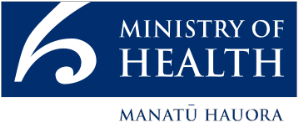 2017年9月HP 6754Chinese